KARTA PRACY - PromieniotwórczośćJądro atomu uranu  po kilku przemianach α i β  przechodzi w jądro ołowiu . Podczas tego procesu zaszło6 przemian α i 8 przemian β                     c.  32 przemiany α i 10 przemian β8 przemian α i 6 przemian β                     d.  6 przemian α i 6 przemian βW wyniku trzech przemian α i dwóch przemian β z jądra powstanie         b.             c.              d.  Jądro atomu uranu  po kilku przemianach α i β  przechodzi w jądro ołowiu . Ile było przemian α i β?  Uzasadnij odpowiedź zapisując stosowne równanie reakcji.Podaj liczbę neutronów w pierwiastku który powstanie w wyniku trzech przemian α i dwóch przemian β z jądra ? Uzasadnij odpowiedź zapisując stosowne równanie reakcji.Zasięg promieniowania α jest:Większy niż promieniowania β i γWiększy niż promieniowania β, ale mniejszy niż promieniowania γmniejszy niż promieniowania β, ale większy niż promieniowania γmniejszy niż promieniowania β i γwiększy niż promieniowania β i γ, ale mniejszy od zasięgu promieniowania rentgenowskiegoW kolejności malejącej masy spoczynkowe cząstki α, β i γ są ustawione następująco:α , β, γα , γ , ββ, γ , α β, α , γUzupełnij schematy następujących procesów przemian promieniotwórczych:Źródło promieniotwórcze wysyłające promieniowanie α, β- i γ umieszczono między dwoma magnesami, tak jak na rysunku a), i między płytami naelektryzowanymi ładunkami przeciwnych znaków, tak jak na rysunku b). Podpisz na rysunkach wiązkę promieniowania α, β- i γ            b)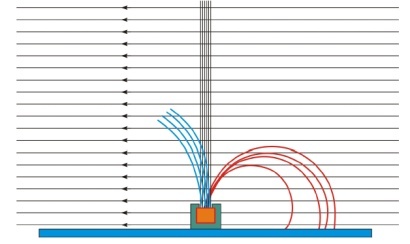 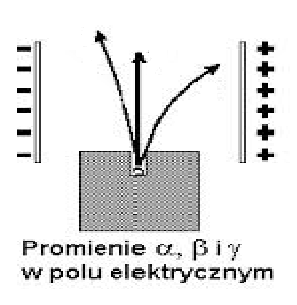 